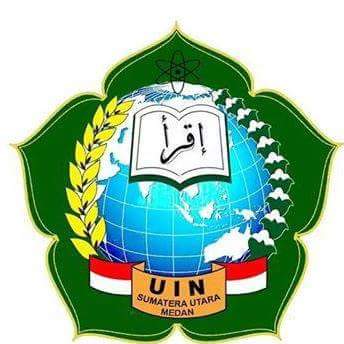 AKTIVITAS ORGANISASI ROHANI ISLAM DALAM MEMBINA SIKAP  BERAGAMA SISWA DI ASRAMA SMKN BINAAN PROVSU MEDANSKRIPSIDiajukan Untuk Memenuhi Persyaratan Dalam Mendapatkan Gelar Sarjana S1 Dalam Ilmu Tarbiyah Dan KeguruanOleh :YUSRINA MARITO HARAHAPNIM : 31144047PENDIDIKAN AGAMA ISLAMFAKULTAS ILMU TARBIYAH DAN KEGURUANUNIVERSITAS ISLAM NEGERI SUMATERA UTARAMEDAN2018KEMENTERIAN AGAMA REPUBLIK INDONESIA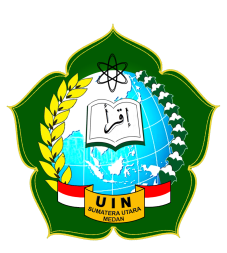 UNIVERSITAS ISLAM NEGERI SUMATERA UTARAFAKULTAS ILMU TARBIYAH DAN KEGURUANJl. Williem Iskandar Psr. V Medan Estate, Telp. 6622925, Medan 20731SURAT PENGESAHANSkripsi yang berjudul “AKTIVITAS ORGANISASI ROHANI ISLAM DALAM MEMBINA SIKAP BERAGAMA ISLAM SISWA DI ASRAMA SMKN BINAAN PROVSU MEDAN” yang disusun oleh YUSRINA MARITO HARAHAP yang telah dimanaqasyahkan dalam sidang munaqasah Sarjana Strata Satu (S-1) Fakultas Ilmu Tarbiyah dan Keguruan.24 Mei 2018 MSkripsi telah diterima sebagai persyaratan memperoleh gelar Sarjana Pendidikan (S.Pd) dalam Ilmu Tarbiyah pada Jurusan Pendidikan Agama Islam Fakultas Ilmu Tarbiyah dan Keguruan UIN Sumatera Utara Medan.Panitia Sidang Munaqasyah SkripsiFakultas Ilmu Tarbiyah dan Keguruan UIN-SU Medan.Ketua							SekretarisDr. Asnil Aidah Ritonga, MA			Mahariah M.AgNIP. 19701024 199603 2 002				NIP.19750411 200501 2 004Anggota PengujiDrs. Abd.Halim Nasution,M.Ag  			Drs. Miswar M.ANIP. 19581229 198703 1 005				NIP. 19650507 200604 1 001Dr. Mesiono,S.Ag, M.Ag				Dr.Asnil AidahRitonga, MANIP.19710727 200701 1 031			NIP. 19701024 199603 2 002	MengetahuiDekan Fakultas Ilmu Tarbiyah dan Keguruan UIN SU MedanDr. Amiruddin Siahaan, M.PdNIP. 19601006 199403 1 002Medan 23 April 2018Nomor		: IstimewaLampiran	: -Perihal 	: Skripsi 		 a.n. Yusrina Marito HarahapKepada Yth:Bapak Dekan Fakultas Tarbiyah dan KeguruanUIN SU MedanDi 	TempatAssalamu’alaikum warahmatullah wabarakatuhDengan hormat,Setelah membaca, menganalisa, dan memberi saran-saran seperlunya terhadap skripsi mahasiswa:Nama				:Yusrina Marito HarahapNIM				:31.14.4.047Jurusan/Program Studi		:Pendidikan Agama IslamJudul	:Aktivitas Organisasi Rohani Islam dalam Membina Sikap Beragama Siswa di asrama SMKN Binaan Provsu Medan.Maka kami berpendapat bahwa skripsi ini sudah dapat diterima untuk di munaqasyahkan dalam Sidang Munaqasah Fakultas Ilmu Tarbiyah dan Keguruan UIN Sumatera Utara Medan.Demikian kami sampaikan, atas perhatian saudara diucapkan terimakasih.Wassalamu’alaikum Warahmatullah WabarokatuhPembimbing I					Pembimbing IIDrs. Abdul Halim Nasution, M.Ag			Drs. Miswar, M.A	NIP.19581229 198703 1 005				NIP.19650507 200604 1 001SURAT PERNYATAANSaya yang bertanda tangan di bawah ini :Nama			:Yusrina Marito HarahapNIM			:31144047Fakultas		:Tarbiyah dan KeguruanJurusan		:Pendidikan Agama IslamJudul			:AKTIVITAS ORGANISASI ROHANI ISLAM DALAM MEMBINA SIKAP BERAGAMA SISWA DI ASRAMA SMKN BINAAN PROVSU MEDANMenyatakan dengan sesungguhnya bahwa skripsi yang di atas adalah benar hasil karya saya sendiri, kecuali kutipan-kutipan yang  di dalamnya telah disebutkan sumbernya. Dengan surat pernyataan ini dibuat dengan sebenarnya-benarnya.Medan,  April 2018PenulisYusrina Marito HarahapNIM.31144047